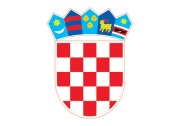 OSNOVNA ŠKOLA PIROVAC22213 PIROVAC, Put škole 10Tel/fax: 022/467-005; 466-053e-mail: ured@os-pirovac.skole.hrKLASA: 112-02/19-01/15URBROJ: 2182/1-12/1-9-19-03Pirovac, 22. srpnja 2019.Na temelju članka 107. Zakona o odgoju i obrazovanju u osnovnoj i srednjoj školi („Narodne novine“ broj 87/08, 86/09, 92/10, 105/10, 90/11, 5/12, 16/12, 86/12, 126/12, 94/13, 152/14, 07/17 i 68/18), ravnateljica Osnovne škole Pirovac raspisuje: N A T J E Č A Jza radno mjesto m/ž1. Voditelj računovodstva – na neodređeno, puno radno vrijeme  – 1 izvršitelj/ica, mjesto rada OŠ Pirovac.UVJETI: Uz opće uvjete za zasnivanje radnog odnosa, sukladno Zakonu o radu (NN br. 93/2014) kandidati moraju ispuniti i posebne uvjete iz čl. 105. i 106. Zakona o odgoju i obrazovanju u osnovnoj i srednjoj školi (NN 87/08, 86/09 92/10, 105/10, 90/11, 5/12, 16/12, 86/12, 126/12, 94/13, 152/14, 07/17 i 68/18) te Pravilniku o radu OŠ Pirovac (veljača 2015.) i Odluke o izmjenama i dopunama Pravilnika o radu OŠ Pirovac, članak 6. stavak 8.- završena viša ili visoka stručna sprema ekonomske struke prema ranijim propisima ili završen diplomski sveučilišni studij ekonomije odnosno poslijediplomski specijalistički studij ekonomije odnosno preddiplomski sveučilišni studij ekonomije odnosno stručni studij ekonomije.   - probni rad 3 mjeseca. Sukladno članku 13. stavku 3. Zakona o ravnopravnosti spolova (Narodne novine, broj 82/08. i 69/17.) na natječaj se mogu  javiti osobe oba spola.Izrazi koji se koriste u natječaju, a imaju rodno značenje koriste se neutralno i odnose se jednako na muške i na ženske osobe.U prijavi na natječaj potrebno je navesti osobne podatke podnositelja prijave (osobno ime, adresa stanovanja, broj telefona te po mogućnosti adresa elektroničke pošte).Uz pisanu i vlastoručno potpisanu prijavu kandidati su obvezni dostaviti, (u neovjerenoj preslici): - životopis- dokaz o državljanstvu (presliku domovnice) - dokaz o odgovarajućoj vrsti obrazovanja (presliku diplome o završenom studiju)  - uvjerenje nadležnog suda da se protiv podnositelja prijave ne vodi kazneni postupak    (ne starije od dana raspisivanja natječaja).- izvornik vlastoručno potpisane izjave da kod kandidata ne postoje zapreke iz članka 106.     Zakona o odgoju i obrazovanju u osnovnoj i srednjoj školi (potpis na izjavi nije potrebno    ovjeriti).- elektronički zapis radne knjižice ili potvrdu o podacima evidentiranim u bazi podataka Hrvatskog zavoda za mirovinsko osiguranjeKandidat koji bude izabran obvezan je, prije sklapanja pisanog ugovora o radu dostaviti izvornike traženih dokumenata.Kandidat koji ostvaruje pravo prednosti pri zapošljavanju prema posebnim zakonima dužan je u prijavi na natječaj pozvati se na to pravo, odnosno uz prijavu priložiti sve propisane dokaze prema posebnom zakonu i ima prednost u odnosu na ostale kandidate pod jednakim uvjetima.Kandidat koji ostvaruje  pravo prednosti pri zapošljavanju prema članku 102. Zakona o hrvatskim braniteljima iz Domovinskog rata i članovima njihovih obitelji (NN. br. 121/17.) uz prijavu na natječaj dužan  je, osim dokaza o ispunjavanju traženih uvjeta, priložiti i sve dokaze o ostvarivanju prava prednosti prilikom zapošljavanja iz članka 103. Zakona o hrvatskim braniteljima iz Domovinskog rata i članovima njihovih obitelji, koji su navedeni na internetskoj stranici Ministarstva hrvatskih branitelja poveznica: https://branitelji.gov.hr/UserDocsImages/NG/12%20Prosinac/Zapo%C5%A1ljavanje/POPIS%20DOKAZA%20ZA%20OSTVARIVANJE%20PRAVA%20PRI%20ZAPO%C5%A0LJAVANJU.pdfKandidat koji ostvaruje pravo prednosti pri zapošljavanju prema  čl.  9. Zakona o profesionalnoj rehabilitaciji i zapošljavanju osoba s invaliditetom (NN, b.. 157/13. , 152/14. i 39/18.) dužan  je u prijavi na natječaj pozvati se na to pravo i priložiti sve dokaze o ispunjavanju traženih uvjeta, kao  i dokaz o invaliditetu.Kandidat koji se poziva na pravo prednosti pri zapošljavanju  u skladu s člankom  48.  Zakona o zaštiti civilnih i vojnih invalida rata (NN. br 33/92,57/92,77/92,27/93,58/93,2/94,108/95,108/96,82/01,103/03 i 148/13) dužan  je uz prijavu priložiti sve dokaze o ispunjavanju traženih uvjeta i potvrdu o statusu vojnog/civilnog invalida rata i dokaz o tome na koji je način prestao radni odnos.Sve kandidate koji su pravodobno dostavili potpunu prijavu sa svim prilozima odnosno ispravama i ispunjavaju uvjete natječaja Povjerenstvo za vrednovanje kandidata prijavljenih na natječaj (u nastavku teksta: Povjerenstvo) poziva na vrednovanje u skladu s Pravilnikom o načinu i postupku zapošljavanja u OŠ Pirovac (ožujak 2019.), koji je objavljen na mrežnoj  stranici Osnovne škole Pirovac www.os-pirovac.skole.hr u rubrici DOKUMENTI.Povjerenstvo imenuje ravnateljica Osnovne škole Pirovac.Kandidati su obvezni pristupiti vrednovanju, i tada sa sobom moraju imati odgovarajuću identifikacijsku ispravu. Ako kandidat ne pristupi vrednovanju, smatra se da je odustao od prijave na natječaj.Vrijeme i mjesto održavanja testiranja objavit će se najmanje pet dana prije dana određenog za testiranje na web-stranici Osnovne škole Pirovac,www.os-pirovac.skole.hr  u rubrici pod nazivom „NATJEČAJI“, podrubrici „Poziv kandidatima na testiranje“.Natječaj je objavljen dana 22. srpnja 2019. godine, na mrežnoj stranici Osnovne škole Pirovac, Pirovac www.os-pirovac.skole.hr  u rubrici pod nazivom „NATJEČAJI“, podrubrici „Natječaj za voditelja računovodstva“, i na oglasnoj ploči Osnovne škole Pirovac, te mrežnoj stranici i oglasnoj ploči Hrvatskog zavoda za zapošljavanje Šibenik i traje do  30. srpnja 2019.Podnošenjem  prijave na natječaj kandidat daje izričitu privolu Osnovnoj školi Pirovac,  da može prikupljati i obrađivati osobne podatke kandidata  iz natječajne dokumentacije  u svrhu provedbe natječajnog postupka sukladno odredbama Opće uredbe (EU) 2016/679 o zaštiti osobnih podataka i Zakona o provedbi Opće uredbe o zaštiti podataka (Narodne novine, broj 42/18.).O rezultatima natječaja kandidati će biti obaviješteni  na mrežnoj stranici Osnovne škole Pirovac, www.os-pirovac.skole.hr u rubrici pod nazivom „ZAPOŠLJAVANJE“, podrubrici „Obavijest o rezultatima izbora za voditelja računovodstva“, u roku 15 dana od dana donošenja odluke o izboru kandidata.RAVNATELJICA: 	            Marina Erak, dipl. uč. 